SECTION 1: HEALTH ISSUE and MEDICAL HISTORY Main complaint/what you hope to achieve with acupuncture:When did it start?     Is it constant/occasional/intermittent?      What aggravates it?      What gives you relief?      In what way does it affect you day to day (e.g. pain intensity/frequency, managing tasks/work/hobbies/mood/sleep etc.)?      Have you discussed this with, or been treated by any of the following? GP			 Physiotherapist		 Osteopath        		  Chiropractor      	 Acupuncturist 		 Complementary therapist   Fertility clinic	 Massage or manual therapist     Consultant:                        	 Other     Relevant Medical tests     Relevant Medical Diagnosis      Previous surgery or treatments      List Medications     Health Supplements?     Do you have any other current (or previous) significant illnesses?     SECTION 2: MEDICAL AND SAFETY:  Please tick ALL that apply:  Blood Pressure:	 High    	Low   	NormalClotting/Bleeding:	 Blood thinning medication?       				 Haemophilia or blood clotting disorder?Heart:	 Heart Condition (state diagnosis)      		 Pacemaker?Neurological history: Spinal injury , Head injury , Epilepsy , 	Any other diagnosed neurological problem?      Headaches , migraines Infectious disease: Hep A , Hep B , HIV , Other transmittable infection      Possibility of Covid-19 infection?  yes 	 noHistory of Cancer       Allergies (list)       		Possibility of pregnancy      Upcoming medical appointments , 	or surgery ?      	Is there anything else you think we should know about?      SECTION 3: PAIN symptoms (hand written copies only)1. If you can, mark on the diagram where you experience pain.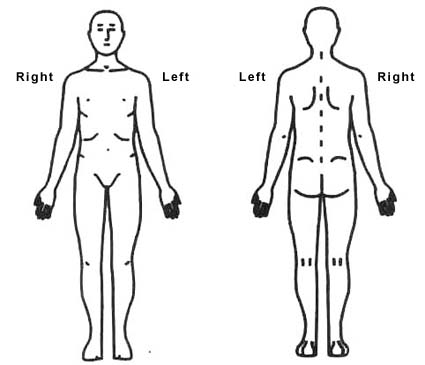 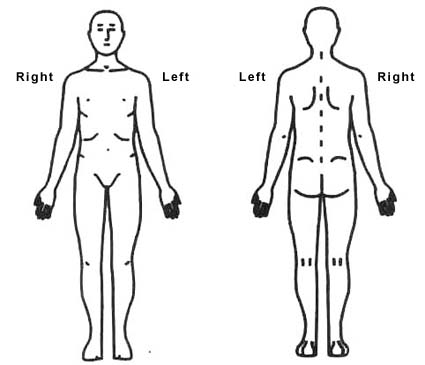 2. If you can, mark your typical pain intensity on the following scales: 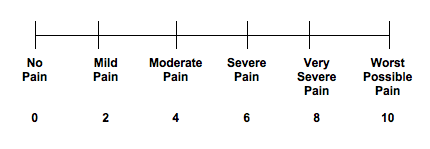 SECTION 4: General health (Chinese medicine) Select any of the following that may have experienced recently, rating from 0 (never) to 5 (most severe or frequent):Gan 	Irritability/frustration		 Depression or low mood  	Anxiety or stress		 Emotional eating	Red/Dry/Itchy eyes		 Headaches	Migraines				 Dizziness	Feeling lump in throat	 Feeling pain under ribcage	Muscle spasms			 Neck/shoulder tension	Feel like sighing		 Painful periods/PMSXin 	Feeling like palpitations	 Chest pain	Insomnia/sleep issues	 Restlessness/agitation	Vivid dreams			 Lack of joy in life	Forgetful				 Aversion to heatShen	Bladder infections		 Frequent urination	Wake to urinate		 Lack of bladder control	Night sweats/hot flashes	 Feeling cold easily	Hearing problems		 Tinnitus	Ankle swelling			 Low back pain	Painful/weak knees		 Dark/scanty urine	Thirst (prefers cold)		 Thirst (prefers warm drinks)Fei						 Fever/chills	Dry cough				 Productive cough	Nasal discharge/drip		 Sinus infection	Nasal congestion		 Sore throat	Skin rash/itch			 Allergies/asthma	Shortness of breath		 Poor immune systemPiIssues triggered with certain foods (list):      		Feeling of heaviness/tiredness in the body	Difficulty getting up in the mornings	Fatigue after eating				 Water retention	Bruises easily					 Hemorrhoids	Poor appetite					 Craving sweets	Poor digestion 					 Nausea	Bloating/gas					 Constipation	Alternating constipation/loose stool	 Loose stools	Intestinal pain/cramping			 Heartburn	Overweight					 Aversion to cold	Sweat easily					 Overthinking	Difficulty concentration/brain ‘fog’	 Yeast infectionsIs there anything else that might be relevant?      Other lifestyle notes:How do you keep active?      What is your daily energy like from 1-10?   diet,      relaxation       alcohol      	 tobacco      	 Another other comments:      menstrual cycle (e.g. regular/irregular/other issues):      What will be the main benefit in your life when you recover from or learn to gain control of your health issue?      Your statement of consent: I confirm that the information I have provided is accurate to the best of my knowledge, and that I consent to the use of this information as described in the Data Privacy Notice (summary). I have received and read the information about acupuncture, possible side effects and safety procedures under COVID-19 I understand the fees and the cancellation policy of £20 for less than 24 hours notice.I consent to treatment, and I understand that I can ask my practitioner anything regarding my treatments, expectations and goals.
Signed:      		Date :     You have finished!   Thank you for your patience in completing this form.  We hope that you enjoy your first treatment. Data Privacy Notice (summary): As a new client of Belfast Community Acupuncture we need to advise you how we will be using your personal information in order to comply data protection (GDPR 2018). Belfast Community Acupuncture will collect and process your personal information to allow us to contact you and to plan and review your treatments. We will only use your personal information for the purpose for which it was collected. We will not share your information with anyone else unless it is with your written permission or there is a legal or ethical duty for us to do so. Under Covid-19 we are expected to document extra information, which is protected by the same data laws. In the event of a Covid-19 incident we may be required to pass on your contact details for the purpose of contact tracing. You can find further details on the collection and processing of personal information and the rights you have in relation to your personal information in our Data Protection and Confidentiality Policy on our website at: www.belfastcommunityacupuncture.com; hard copies on request.Therapist Notes (TCM /Clinical Opinion/Treatment Given/Feedback/etc.)………………………………………………………………………………………………………………………………………………………………………………………………………...Name:      Date:      Address:      GP:      GP Clinic Address/phone:      Tel No:      Email:      Occupation:      Date of Birth:      Named Contact (in case of emergency):      Tel no:      Named Contact (in case of emergency):      Tel no:      